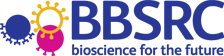 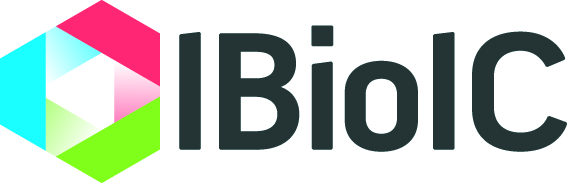 IBioIC CTP PhD ProgrammeCompetition #8 Entry Form – October 2021Submission checklist (please check all documents included in submission)  Competition Entry Form (this form)  Letter of Support from Industry Partner, including a statement that they are happy to become/maintain membership of IBioIC for the duration of the project from the date of award and will pay the supplementary fee associated with this member benefit.  Excel Funding Template (for one or both of the available funding streams)  Relevant CVs (academic and industrial supervisors)  Project Summary (no longer than 2 pages) Project Overview (please complete this entry form)Submission Rates (please complete the table)Please provide 4-year submission rates for all full-time PhD students in the relevant Department and by the lead Academic Supervisor. Definition: The 4-year submission rate is the % submission rate for those who submitted their thesis within 4 years of registration, excluding any students who withdrew from the programme within the first 12 months. Funding source detailsWhich of the following funding sources would you like your project to be considered for (tick one or both boxes)?  BBSRC funding  IBioIC funding Please ensure that you make this choice after consideration of the points raise in the call information document and provide a separate financial costing scheme for each funding source. PhD Project Title Please provide a title for the proposed studentshipIB Area and Sector (Please indicate the one or more areas that the project aligns with)  Sustainable Feedstocks  Biocatalysis and biotransformation  Synthetic Biology  Downstream Processing  Integrated BioprocessingProject SummaryPlease attach a 2 page summary of the project in line with the guidelines (Refer to Appendix 3 of ‘IBioIC PhD Project Competition #8’ document for guidance)Lead HEI PartnerPlease include contact details (name, position, address, telephone number and email)Academic Supervisors (Primary and Secondary)Please provide details of number of completed PhD students that have been supervised by both the primary and secondary supervisors. (name, position, address, telephone number and email) Projects funded from 2017Please provide details of funding gained for 2017, 2018, 2019 and where possible detail any funding gained for 2020. GovernancePlease state the governing procedures in place for PhD students at lead HEI. Please also include a statement relating to the ‘Equality and Diversity’ policy held by your institution. Other Partners IndustryHEIPlease include contact details of other Partners, type of Partner (large company, SME or HEI) and indicate if these Partners are members of IBioIC.  Please also give details of the proposed location and duration of industrial placement.  A Letter of Support is also required from the Industry Partner and must be attached. For the proposed Industrial Supervisor, please provide full contact details (name, position, address, telephone number and email)Is the industry partner an IBioIC member? Yes         or   No      What is the proposed length of placement?__________________ months Industrial Partner declaration of commitment Please confirm it states in the letter of support that each industrial partner is prepared to become a member of IBioIC and remain so for the duration of the project from the point of award. For further information on costs, please contact the IBioIC Business Engagement Team.   Project costs Please compete the ‘PhD funding template’ (excel) for each funding source of interest. This will include details of:Studentship costs Industrial Partner contributionAcademic  Partner contribution PhD Project Start Date01 October 2021 – 30 September 2022Outcomes expectedPlease list the expected technical outcomes of the project Submission rates for lead Academic SupervisorSubmission rates for lead Academic SupervisorSubmission rates for DepartmentSubmission rates for DepartmentStarting Academic YearNumber registered% submitted within 4 yearsNumber registered% submitted within 4 years2012/20132013/2014 2014/2015 2015/2016 (if known)